АДМИНИСТРАЦИЯМУНИЦИПАЛЬНОГО ОБРАЗОВАНИЯГОРОДСКОЙ ОКРУГ ЛЮБЕРЦЫ
МОСКОВСКОЙ ОБЛАСТИПОСТАНОВЛЕНИЕ06.07.2021                                                                                                              № 2285-ПАг. ЛюберцыО внесении изменений в Схему размещения рекламных конструкций на территории городского округа Люберцы Московской области	В соответствии с Федеральным законом от 06.10.2003 № 131-ФЗ 
«Об общих принципах организации местного самоуправления в Российской Федерации», Федеральным законом от 13.03.2006 № 38-ФЗ «О рекламе», Уставом муниципального образования городской округ Люберцы Московской области, Постановлением администрации муниципального образования городской округ Люберцы Московской области от 06.11.2018 № 4304-ПА «Об утверждении Положения о порядке установки и эксплуатации рекламных конструкций на территории муниципального образования городской округ Люберцы Московской области», Распоряжением администрации муниципального образования городской округ Люберцы Московской области от 22.10.2019 № 140-РА «О наделении полномочиями заместителя Главы администрации Семенова Александра Михайловича», на основании письма Главного управления по информационной политике Московской области от 24.06.2021 №35Исх-2588/, в целях совершенствования деятельности по размещению наружной рекламы на территории городского округа Люберцы Московской области, постановляю:Внести в Схему размещения рекламных конструкций на территории городского округа Люберцы Московской области, утвержденную Постановлением администрации муниципального образования городской округ Люберцы Московской области от 20.08.2019 № 3078-ПА (далее – Схема) следующие изменения:Исключить из Схемы рекламные конструкции согласно Приложению 
к настоящему Постановлению.Опубликовать настоящее Постановление в средствах массовой информации и разместить на официальном сайте администрации в сети «Интернет».Контроль за исполнением настоящего Постановления оставляю за собой.Заместитель Главы администрации                  	                           А.М.Семенов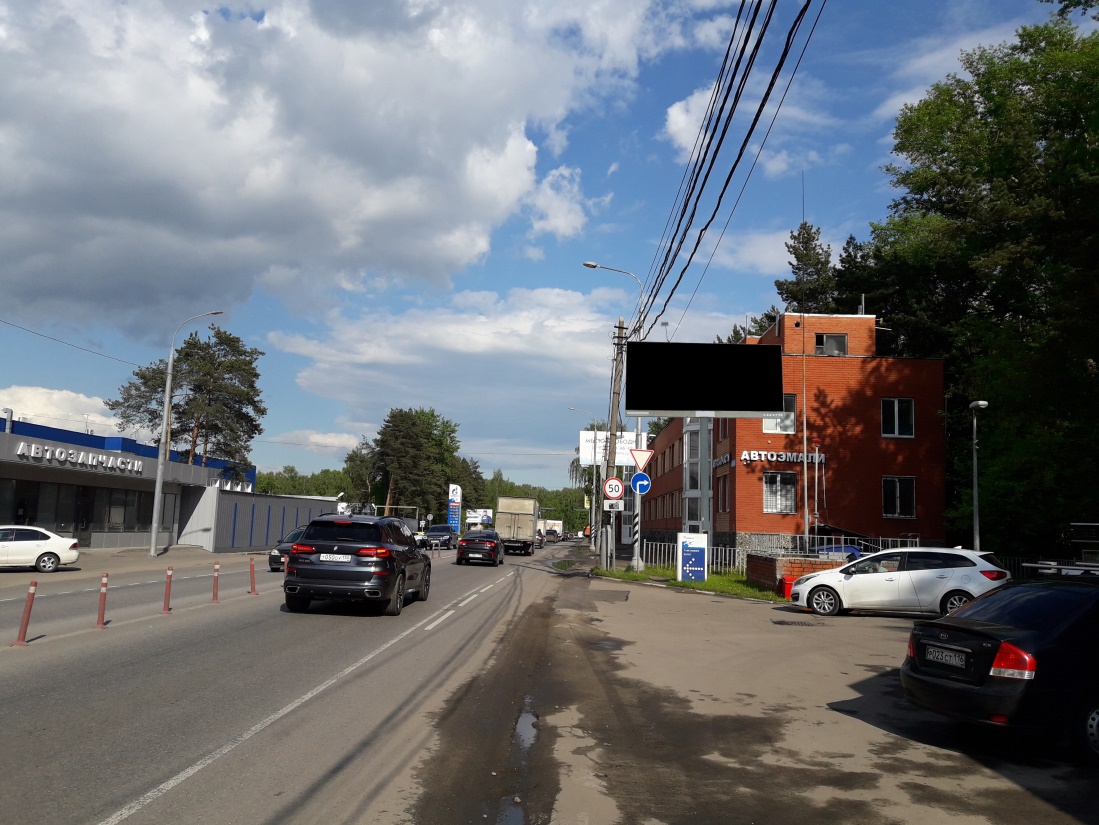 Перечень рекламных конструкций, исключаемых из схемы № п.пАдрес установки и эксплуатации РК№ РК на схемеВид РКТип РКРазмер РККол-во сторон РКПлощадь инф. поля РК, кв.м.Собственник или законный владелец имущества, к которому присоединяется РК№ п.пАдрес установки и эксплуатации РК№ РК на схемеВид РКТип РКРазмер РККол-во сторон РКПлощадь инф. поля РК, кв.м.Собственник или законный владелец имущества, к которому присоединяется РК103Московская область, г.о. Люберцы, рп Томилино, ул.Пушкина, 200м от пересечения с ул. Добролюбова по направлению к а/д Новорязанское шоссе, справа272отдельно стоящая по индивидуальным проектамстела5,3 х 1,5 215,90неразграниченная собственность 240Московская область, г. Люберцы, ул. Котельническая, около д. 24 А
(правая сторона по ходу движения от Октябрьского проспекта).579отдельно стоящаящит3х6236,00неразграниченная собственность177Московская область, г. Люберцы, Октябрьский проспект, остановка «Хлебозавод» (левая сторона по ходу движения из г. Москвы)501отдельно стоящая сити-формат1,2х1,824,32неразграниченная собственность178Московская область, г. Люберцы, Октябрьский проспект, остановка «Комфорт»502отдельно стоящая сити-формат1,2х1,824,32неразграниченная собственность179Московская область, г. Люберцы, Октябрьский проспект, остановка «Больница» (левая сторона по ходу движения из г. Москвы)504отдельно стоящая сити-формат1,2х1,824,32неразграниченная собственность180Московская область, г. Люберцы, Октябрьский проспект, д. 377остановка «Высшая школа» (левая сторона по ходу движения из г. Москвы)505отдельно стоящая сити-формат1,2х1,824,32неразграниченная собственность181Московская область, г. Люберцы, Октябрьский проспект, остановка «Больница» (правая сторона по ходу движения из г. Москвы)507отдельно стоящая сити-формат1,2х1,824,32неразграниченная собственность182Московская область, г. Люберцы, Октябрьский проспект, д. 300остановка «Хлебозавод» (правая сторона по ходу движения из г. Москвы)508отдельно стоящая сити-формат1,2х1,824,32неразграниченная собственность183Московская область, г. Люберцы, Октябрьский проспект, д. 250 остановка «Мальчики» (правая сторона по ходу движения из г. Москвы)509отдельно стоящая сити-формат1,2х1,824,32неразграниченная собственность184Московская область, г. Люберцы, Октябрьский проспект, д. 162 (правая сторона по ходу движения из г. Москвы)510отдельно стоящая сити-формат1,2х1,824,32неразграниченная собственность185Московская область, г. Люберцы, Октябрьский проспект, остановка «Поликлиника» (правая сторона по ходу движения из г. Москвы)511отдельно стоящая сити-формат1,2х1,824,32неразграниченная собственность186Московская область, г. Люберцы, Октябрьский проспект, остановка «Школа» (правая сторона по ходу движения из г. Москвы)512отдельно стоящая сити-формат1,2х1,824,32неразграниченная собственность187Московская область, г. Люберцы, Октябрьский проспект, остановка «Ухтомская» (правая сторона по ходу движения из г. Москвы)513отдельно стоящая сити-формат1,2х1,824,32неразграниченная собственность188Московская область, г. Люберцы, Октябрьский проспект, остановка «ООО ТФ «Спартак и Ко» (левая сторона по ходу движения из г. Москвы)514отдельно стоящая сити-формат1,2х1,824,32неразграниченная собственность189Московская область, г. Люберцы, Октябрьский проспект, остановка «Школа» (левая сторона по ходу движения из г. Москвы)515отдельно стоящая сити-формат1,2х1,824,32неразграниченная собственность195Московская область, г. Люберцы, ул. Смирновская пересечение с ул. Кирова (правая сторона по ходу движения от Октябрьского проспекта)521отдельно стоящая сити-формат1,2х1,824,32неразграниченная собственность196Московская область, г. Люберцы, ул. Кирова, около д. 26 (правая сторона по ходу движения из г. Москвы)522отдельно стоящая сити-формат1,2х1,824,32неразграниченная собственность197Московская область, г. Люберцы, Октябрьский проспект, остановка «ГПТУ-10» (правая сторона по ходу движения из г. Москвы)523отдельно стоящая сити-формат1,2х1,824,32неразграниченная собственность198Московская область, г. Люберцы, ул. Смирновская, около д. 19 (левая сторона по ходу движения от Октябрьского проспекта)526отдельно стоящая сити-формат1,2х1,824,32неразграниченная собственность199Московская область, г. Люберцы, ул. Смирновская, около д. 17 (левая сторона по ходу движения от Октябрьского проспекта) в конце дома.)527отдельно стоящая сити-формат1,2х1,824,32неразграниченная собственность200Московская область, г. Люберцы, ул. Смирновская, около д. 21 (левая сторона по ходу движения от Октябрьского проспекта)528отдельно стоящая сити-формат1,2х1,824,32неразграниченная собственность201Московская область, г. Люберцы, ул. Смирновская, около д. 9529отдельно стоящая сити-формат1,2х1,824,32неразграниченная собственность202Московская область, г. Люберцы, Октябрьский проспект, около д. 179 (левая сторона по ходу движения из г. Москвы)531отдельно стоящая сити-формат1,2х1,824,32неразграниченная собственность203Московская область, г. Люберцы, Октябрьский проспект, остановка «Стадион» (левая сторона по ходу движения из г. Москвы)532отдельно стоящая сити-формат1,2х1,824,32неразграниченная собственность204Московская область, г. Люберцы, Октябрьский проспект, остановка «Стадион» (правая сторона по ходу движения из г. Москвы)533отдельно стоящая сити-формат1,2х1,824,32неразграниченная собственность205Московская область, г. Люберцы, Октябрьский проспект, остановка «Гастроном» (правая сторона по ходу движения из г. Москвы)534отдельно стоящая сити-формат1,2х1,824,32неразграниченная собственность206Московская область, г. Люберцы, ул. Смирновская, пересечение с Октябрьским проспектом, около д. 178 (левая сторона по ходу движения от Октябрьского проспекта)535отдельно стоящая сити-формат1,2х1,824,32неразграниченная собственность207Московская область, г. Люберцы, ул. Смирновская, около д. 178 (левая сторона по ходу движения от Октябрьского проспекта)536отдельно стоящая сити-формат1,2х1,824,32неразграниченная собственность208Московская область, г.о. Люберцы, д.п. Красково, Егорьевское шоссе, остановка «ВНИИСТРОМ» (левая сторона по ходу движения из г. Москвы)537отдельно стоящая сити-формат1,2х1,824,32неразграниченная собственность209Московская область, г.о. Люберцы, р.п. Томилино, Егорьевское шоссе, остановка «Томилинский перекресток» (правая сторона по ходу движения из г. Москвы)538отдельно стоящая сити-формат1,2х1,824,32неразграниченная собственность210Московская область, г. Люберцы, Октябрьский проспект, д. 127, остановка «Училище им. Гагарина» (правая сторона по ходу движения из г. Москвы)539отдельно стоящая сити-формат1,2х1,824,32неразграниченная собственность147Московская область, г. Люберцы, ул. Кирова, около д.14а (левая сторона по ходу движения от Октябрьского проспекта)360отдельно стоящая по индивидуальным проектамстела10,0х1,0220,00неразграниченная собственность